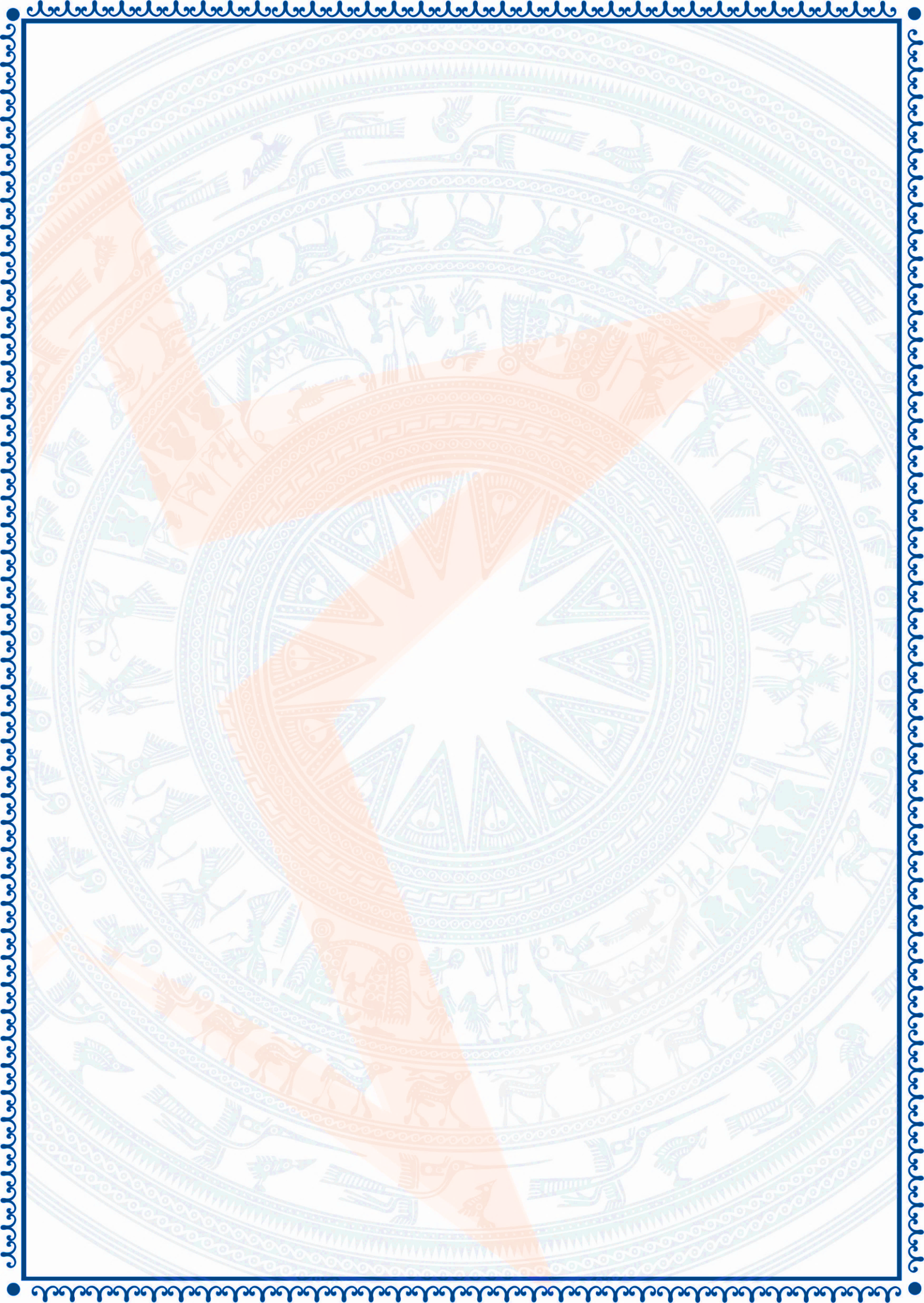 CỘNG HÒA XÃ HỘI CHỦ NGHĨA VIỆT NAMĐộc lập – Tự do – Hạnh phúc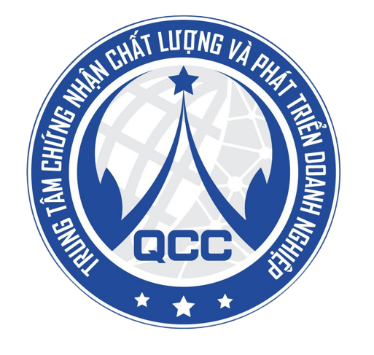 BẢN ĐĂNG KÝ THAM GIADIỄN ĐÀN DOANH NGHIỆP ĐỔI MỚI SÁNG TẠO VÀ PHÁT TRIỂN TÀI SẢN TRÍ TUỆ THÔNG TIN CƠ BẢNCán bộ phụ trách của Doanh nghiệp:      Lưu ý: Ban tổ chức cam kết bảo mật thông tin đăng ký của Tổ chức/ Doanh nghiệp cung cấp; 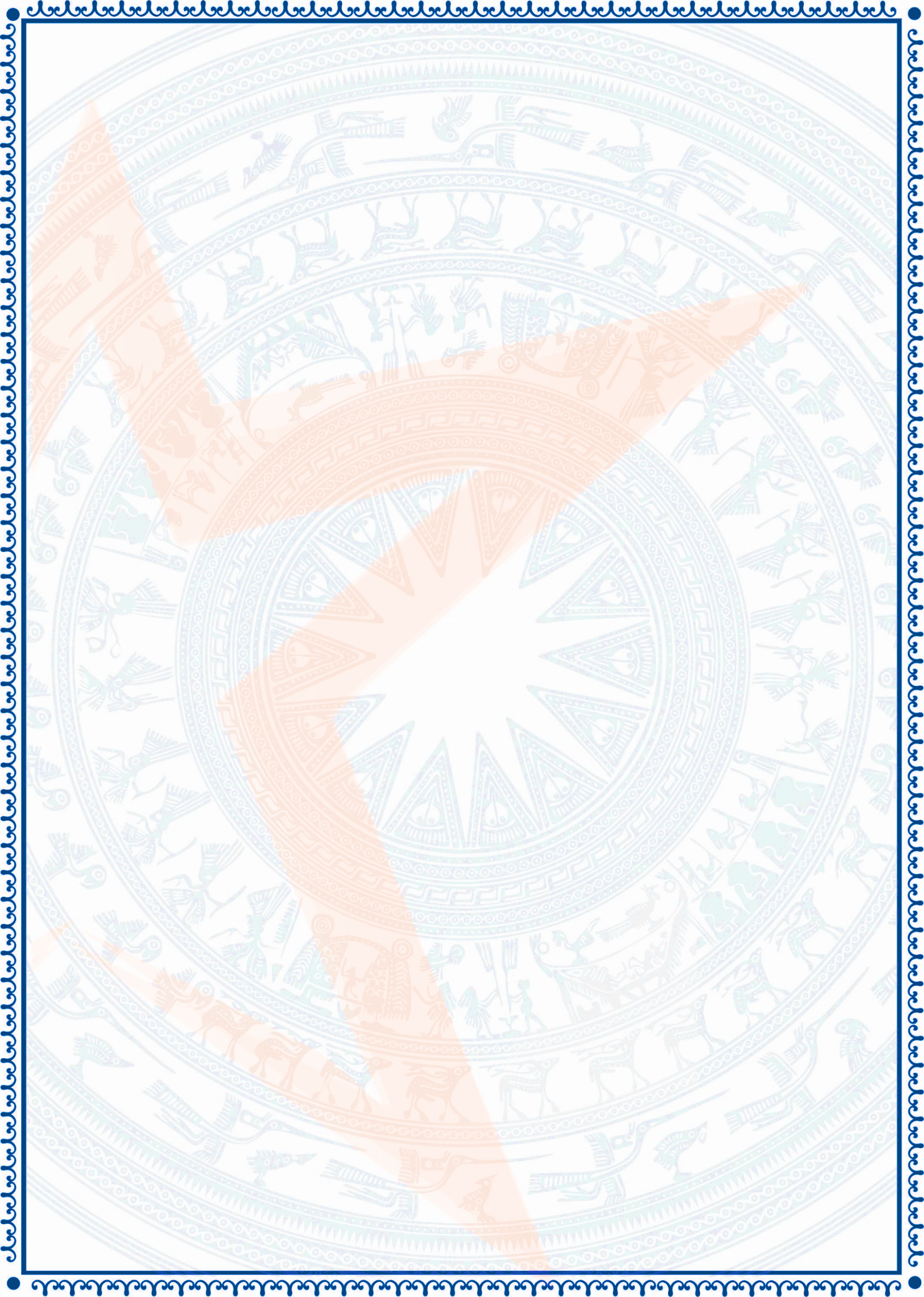 II.   NỘI DUNG ĐĂNG KÝ      Căn cứ vào năng lực, thành tích thực tế của Doanh nghiệp/Doanh nhân, sau khi đọc và hiểu Thể lệ của Chương trình, Doanh nghiệp chúng tôi tự nhận thấy có đủ khả năng và đồng ý đăng ký tham dự và đăng ký xét chọn như sau: (đánh dấu “x” vào ô đăng ký):         Tham dự Diễn đàn Doanh nghiệp Đổi mới sáng tạo và Phát triển Tài sản trí tuệ;           Biểu dương Doanh nghiệp tiêu biểu Đổi mới sáng tạo và Phát triển Tài sản trí tuệ - 2022;III. DOANH NGHIỆP CAM KẾT    - Cam kết và chấp nhận đầy đủ quy chế do Ban tổ chức quy định về việc sử dụng biểu trưng, chứng nhận của chương trình;    - Không sản xuất, kinh doanh sản phẩm không rõ nguồn gốc, xuất xứ;    - Không sản xuất, kinh doanh, phân phối các sản phẩm là hàng giả, hàng nhái;    - Doanh nghiệp cam kết không vi phạm môi trường trong sản xuất kinh doanh;Thông tin trên là hoàn toàn chính xác, trung thực và hợp pháp. Thương hiệu, nhãn hiệu đăng ký là tài sản trí tuệ, sáng tạo của tổ chức/doanh nghiệp, cam kết không sao chép hay giả mạo của các tổ chức khác. Đồng thời sẵn sàng xuất trình các tài liệu, giấy tờ liên quan, nhiệt tình hợp tác khi ban tổ chức yêu cầu. Nếu có sai lệch doanh nghiệp chúng tôi hoàn toàn chịu trách nhiệm trước pháp luật.Thường trực Ban tổ chức:TRUNG TÂM CHỨNG NHẬN CHẤT LƯỢNG VÀ PHÁT TRIỂN DOANH NGHIỆPĐịa chỉ: Số 6 – TT3, KĐT Văn Phú, phường Phú La, quận Hà Đông, TP Hà NộiCán bộ phụ trách: Quách Siêu Hải                              Hotline: 097 669 6229                     Tên Doanh nghiệp:……………………………………………………………………………………………………………………..…………….Địa chỉ:……………………………………………………………………………………………………………………………...……Mã số thuế:………………………………………………………………………………………………………………………….…..……Đại diện theo pháp luật:………………………………………………………………………………………………………………………..……..……Lĩnh vực hoạt động:……………………………………………………………………………………………………………………..………..……Website:…………………………………………………………………………………………………………………….………..……Điện thoại:……………………………………………………………………………………………………………………………..………Họ và tên: ………………………………………………………………….Chức vụ: ……………………………………………………………..…………Số điện thoại: …………………………………………………………Email: ………………………………………………………………………………  Hồ sơ kèm theo:- Bản đăng ký tham gia chương trình (theo mẫu);- Giấy phép ĐKKD/ Giấy phép đầu tư (bản sao);- Chứng nhận Hệ thống quản lý chất lượng (ISO);- Chứng nhận đăng ký nhãn hiệu;- Chứng nhận sản phẩm (nếu có);- Bằng khen, giải thưởng (nếu có);……………., ngày …….. tháng …….. năm 20….Xác nhận đăng ký của doanh nghiệp(Ký, đóng dấu)